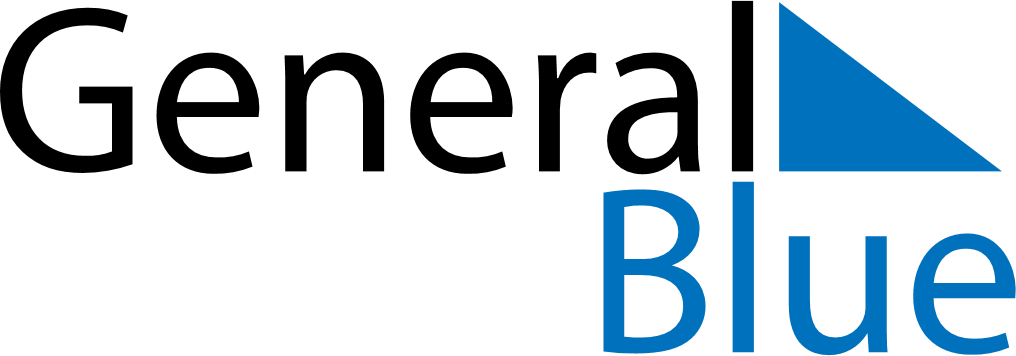 May 2027May 2027May 2027May 2027May 2027May 2027IrelandIrelandIrelandIrelandIrelandIrelandSundayMondayTuesdayWednesdayThursdayFridaySaturday12345678May Day910111213141516171819202122232425262728293031NOTES